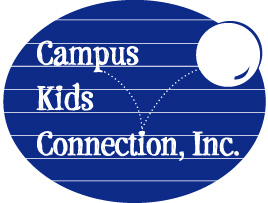 MEDICATION RELEASE, INCIDENTAL MEDICAL SERVICES AND CHARTChild’s Full Name 																Last 				First				MiddleName of Center 											Address of Center 											                        								City 		Zip CodeTelephone Number 	(            )					Parent’s Instruction for Incidental Services:Children receiving Incidental Medical Services/Medicine from a staff member at the center must have:Original prescription bottle with drug name, date, child’s name, prescribing physician’s name, dosage, times and dates to be given. This form completed by the parent and physician for any incidental medical service, prescription medication and over-the-counter medication prescribed by a physicianType of Incidental Services to be provided along with written instructions from the physician Physician’s Release (required for any incidental medical Service or medication to be given)Diagnosis 				 Medication				 Dosage 			Incidental Medical Service______________________________________________________________________Times to be given 				  	Dates to be given 			    		Date								Signature, MDStaff and Parent will discuss before any incidental medical service are provided the following:If relevant how specific medical equipment will be provided, stored and available to staff:_______________________________________________________________________________The training requirements for the services, including, how to administer medication/service: How to administer medication/service_________________________________________________________________Use and maintenance of required equipment supplies_________________________________________________________________What to do in emergencies_________________________________________________________________Who will provide training to staff or licensee_________________________________________________________________Verification of staff training and staffing plan including the number of trained staff that will be available when children need specified incidental medical services while in care.___________________________________________________________________________________Plans for field trip away from the facility (or statement that facility will not take field trips)___________________________________________________________________________________Plan for ensuring proper safety precautions (appropriate action for exposure to blood and or body fluids, including wearing gloves, preforming hygiene immediately before and after removal/disposal of gloves, and disposal of used instrument in appropriate containers.___________________________________________________________________________________Plans for transporting medication, equipment, and supplies with child(ren) to ensure medical services are not interrupted when there is a disaster that requires relocation of children.___________________________________________________________________________________A description of how parent/authorized representative will be informed of each occurrence of incidental medical services to their child.___________________________________________________________________________________Our Incidental medical services and medication procedure is primarily established to accommodate the administration of medication or incidental medical services commonly prescribed by physicians for short-term illness or incidental medical services. Staff on an individual basis will review each situation. We reserve the right to refuse responsibility for incidental medical services or medication at the initial request of the parent/guardian or at any time during the period of administration after notification of the parent/guardian. I hereby instruct and giver permission to the staff of 					 	 to Administer the above named mediation to my child. 				 		From 				 to 				.(Child’s Name)						(Date)				(Date)I understand that this service is an accommodation for me and I will not hold the staff, administrative personnel, of Campus Kids Connection, Inc. liable for either the proper administration of doses, times, dates, or for any adverse effect of the medication given. Date							Signature of Parent/GuardianDateTimeDose/MedicationSignature or personAdministering medicine